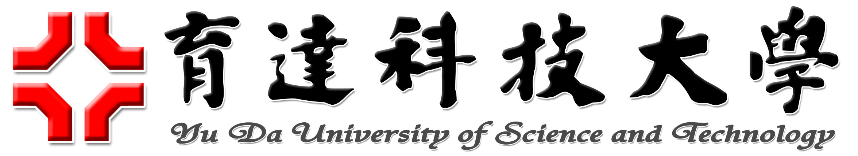 113年度旅遊平安保險投保費用一覽表說明：親愛的教職同仁大家好:    檢送113年度旅遊平安保險投保費用一覽表一份，詳如附件所示；本費率保費係以一日活動計算(2日以上者，另行計費)，且適用日期為活動日期前五日完成一般請購申請並附本保險申請表，統由總務處完成送件投保及後序憑證核銷作業(不含自行核銷者)，若因未依前項說明作業時間不足，則保費需重新另外計算，履約承保有效期限自113.01.01起，至113.12.31止，若有任何疑問之處，歡迎來電分機3200洽詢!!    敬祝        教  安                                               總務處 敬上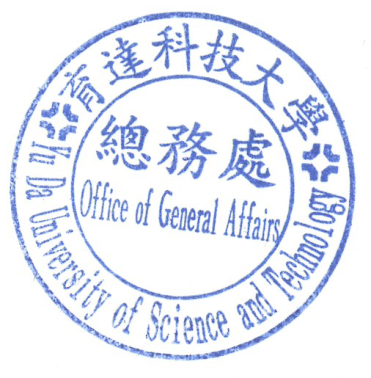 旅遊平安保險申請表（限國內）系/班別:      學號:     姓名:         聯絡電話：       旅遊地點：             保險期間:自 113 年     月       日起共    天，投保保額: 100 萬意外+ 10萬意外醫療每人保費:  33   元 × 總人數:        人 ＝ 總保費:          元。注意事項：外籍人士與外籍生請註明並務必檢附居留證資料辦理投保作業前確認保險名單填寫完本申請表，並請務必於活動五日前(不含例假日)完成一般請購申請並附本申請表且將本申請表親送總務處事務組辦理送件投保作業(含電子檔案檔名為日期+系別+姓名+活動名稱(人數+保費)寄送kennyfu@ydu.edu.tw)，投保後恕無法變更名單；投保應備文件如下：  ▓旅遊平安險申請單。█外籍人士與外籍生居留證資料【外籍生檢附居留證資料】人數100萬意外+3萬意外醫療實支實付100萬意外+5萬意外醫療實支實付100萬意外+10萬意外醫療實支實付1~4人29元/人/天31元/人/天33元/人/天5人以上(含)29元/人/天31元/人/天33元/人/天編號姓名性別出生年月日身份證字號編號姓名性別出生年月日身份證字號1162.173.184.195.206.217.22823924102511261227132814291530